РАСПОРЯЖЕНИЕ02 ноября 2022 года                                                                                     №   06п. КизнерСозвать внеочередную десятую сессию Совета депутатов муниципального образования «Муниципальный округ Кизнерский район Удмуртской Республики» первого созыва 09.11.2022 года в пос. Кизнер.Место проведения: актовый зал Совета депутатов муниципального образования «Муниципальный округ Кизнерский район Удмуртской Республики»;      Время проведения – 10.00 часов.Заместитель председатель Совета депутатов                                  	     Е.И. СемаковаСовет депутатовмуниципального образования «Муниципальный округ Кизнерский район Удмуртской Республики»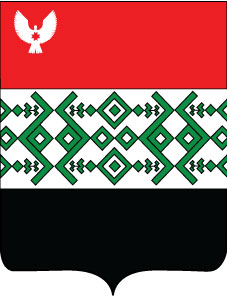 «Удмурт Элькунысь Кизнер ёрос муниципал округ» муниципал кылдытэтысь депутатьёслэн Кенешсылэн О созыве внеочередной десятой сессии Совета депутатов муниципального образования «Муниципальный округ Кизнерский район Удмуртской Республики» первого созыва 